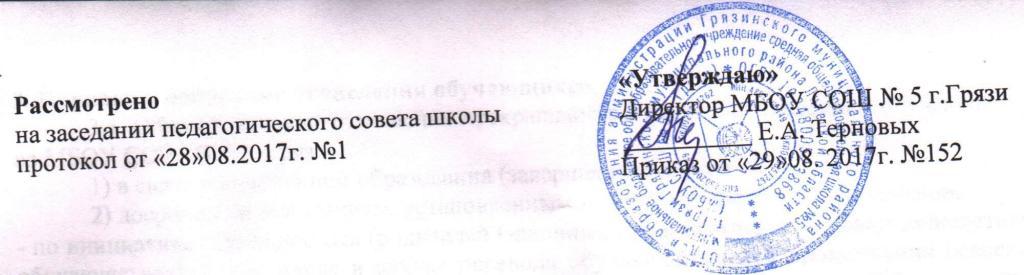 Рассмотрено						            «Утверждаю»на заседании педагогического совета школы	            Директор МБОУ СОШ № 5 г.Грязипротокол от «28»08.2017г. №1	                                    __________ Е.А. Терновых			                                                           Приказ от «29»08. 2017г. №152Положение  о порядке и  основаниях перевода, отчисления и восстановления обучающихсямуниципального бюджетного общеобразовательного учреждениясредней общеобразовательной школы № 5 г. Грязи Грязинского муниципального района Липецкой области1.Общие положения.1.1. Положение регламентирует основания перевода, отчисления и восстановления обучающихся МБОУ СОШ № 5  г. Грязи – далее Школа.1.2. Настоящее Положение разработано в соответствии с:- Федеральным законом от 29.12.2012 г. №273-ФЗ «Об образовании в Российской Федерации»; - Приказом  Министерства образования и науки РФ от 15.02.2012 г. № 107 «Об утверждении порядка приема граждан в общеобразовательные учреждения»;- Порядком применения к обучающимся и снятия с обучающихся мер дисциплинарного взыскания, утверждённым Приказом Министерства образования и науки Российской Федерации;     - Уставом МБОУ  СОШ № 5 г.Грязи.     1.3. К обучающимся относятся:- воспитанники – лица, осваивающие образовательную программу дошкольного образования;- учащиеся – лица, осваивающие образовательные программы начального общего, основного общего или среднего общего образования, дополнительные общеобразовательные программы;- экстерны – лица, зачисленные в учреждение по имеющим государственную аккредитацию образовательным программам, для прохождения промежуточной и государственной итоговой аттестации.1.4. Положение утверждается Советом МБОУ СОШ № 5 г. Грязи.1.5.Текст настоящего Положения размещается на официальном сайте школы в сети Интернет.2. Порядок и основание перевода учащихся, осваивающих образовательные программы начального общего, основного общего, среднего общего образования в пределах одной образовательной организации.2.1. Порядок перевода учащихся.2.1.1. Учащиеся, освоившие в полном объеме образовательные программы,  переводятся в следующий класс по решению педагогического совета.2.1.2.Первод в иной класс учащихся осуществляется на основании заявления родителей (законных представителей).2.1.3.Перевод на обучение по адаптированным образовательным программам осуществляется на основании заявления родителей (законных представителей) и рекомендаций (заключения) ПМПК.3. Порядок и основание отчисления обучающихся.3.1. Образовательные отношения прекращаются в связи с отчислением обучающегося из МБОУ СОШ № 5 г. Грязи:1) в связи с получением образования (завершением обучения);2) досрочно по основаниям, установленным законодательством об образовании:- по инициативе обучающегося (родителей (законных представителей) несовершеннолетнего обучающегося), в том числе в случае перевода обучающегося для продолжения освоения образовательной программы в другую организацию, осуществляющую образовательную деятельность (порядок изложен в части 3 настоящего Положения);- по инициативе организации, осуществляющей образовательную деятельность, в случае применения к обучающемуся, достигшему возраста 15 лет, отчисления, как меры дисциплинарного взыскания,  в случае совершения обучающимся  действий, грубо нарушающих ее устав, правила внутреннего распорядка, а также в случае невыполнения обучающимся обязанностей по добросовестному и ответственному освоению образовательной программы и выполнению учебного плана;- по обстоятельствам, не зависящим от воли обучающегося (родителей (законных представителей) несовершеннолетнего обучающегося) и организации, осуществляющей образовательную деятельность, в том числе в случаях ликвидации организации, осуществляющей образовательную деятельность, аннулирования лицензии на осуществление образовательной деятельности.3.2. Отчисление обучающегося оформляется приказом директора.3.3.  Права и обязанности обучающегося, предусмотренные законодательством об образовании и локальными нормативными актами организации, осуществляющей образовательную деятельность, прекращаются с даты его отчисления из организации, осуществляющей образовательную деятельность. 3.4. Отчисление в связи с получением образования учащихся, освоивших в полном объеме образовательные программы и успешно прошедших итоговую аттестацию,  осуществляется по решению педагогического совета с выдачей соответствующих документов.Лицам, не освоившим образовательную программу в полном объеме, не прошедшим итоговую аттестацию либо получившим на итоговой аттестации неудовлетворительные результаты, выдается справка об обучении или о периоде обучения, отражающая объем и содержание полученного образования. 3.6. При отчислении Школа выдает заявителю следующие документы:личное дело обучающегося (при переводе в другую ОО);документ об уровне образования (при его наличии);справку об обучении или о периоде обучения, отражающую объем и содержание полученного образования (при отсутствии документа об образовании);медицинскую карту обучающегося.3.7. Родители (законные представители) несовершеннолетнего обучающегося могут обжаловать решение учреждения об отчислении, принятое по инициативе учреждения, в установленном законом порядке.